Vadovaudamasi Lietuvos Respublikos vietos savivaldos įstatymo 18 straipsnio 1 dalimi, 29 straipsnio 8 dalies 2 punktu, Lietuvos Respublikos žmonių užkrečiamųjų ligų profilaktikos ir kontrolės įstatymo 26 straipsnio 3 dalimi, Lietuvos Respublikos sveikatos apsaugos ministro - Valstybės lygio ekstremaliosios situacijos valstybės operacijų vadovo 2020 m. lapkričio 6 d. Nr. V-2543 „Dėl ikimokyklinio ir priešmokyklinio ugdymo organizavimo būtinų sąlygų“, atsižvelgdama į Nacionalinio visuomenės sveikatos centro prie Sveikatos apsaugos ministerijos Vilniaus departamento Švenčionių skyriaus 2021 m. kovo 8 d. raštą Nr. (10-23 16.3.3 Mr)2-41440 „Dėl siūlymo taikyti infekcijos plitimą ribojantį režimą “: 1. N u r o d a u  taikyti infekcijų plitimą ribojantį režimą ir organizuoti ugdymo procesą nuotoliniu būdu Švenčionių r. Švenčionėlių lopšelio-darželio „Vyturėlis“ ikimokyklinėse „Pieštukų“ ir „Nykštukų“ grupėse nuo 2021 m. kovo 8 d. iki kovo 11 d. (imtinai).2. Šis įsakymas skelbiamas rajono savivaldybės interneto svetainėje www.svencionys.lt.3. Šis įsakymas skelbiamas Teisės aktų registre.ADMINISTRACIJOS DIREKTORĖ						 JOVITA RUDĖNIENĖ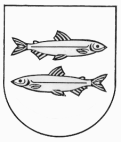 ŠVENČIONIŲ RAJONO SAVIVALDYBĖS ADMINISTRACIJOS DIREKTORIUSĮSAKYMASDĖL INFEKCIJŲ PLITIMĄ RIBOJANČIO REŽIMO TAIKYMO ŠVENČIONIŲ R. ŠVENČIONĖLIŲ LOPŠELIO-DARŽELIO „VYTURĖLIS“ „PIEŠTUKŲ“ IR „NYKŠTUKŲ“ GRUPĖSE2021 m.                         d. Nr. Švenčionys